§4613.  Regulations; withdrawal -- Article XIIIThe State of Maine enters into an amendment of the Atlantic States Marine Fisheries Compact with any one or more of the states of New Hampshire, Massachusetts, Rhode Island, Connecticut, New York, New Jersey, Pennsylvania, Delaware, Maryland, Virginia, South Carolina, Georgia and Florida and such other states as may become party to that compact for the purpose of permitting the states that ratify this amendment to establish joint regulations of specific fisheries common to those states through the Atlantic States Marine Fisheries Commission and their representatives on that body. Notice of intention to withdraw from this amendment shall be executed and transmitted by the Governor and shall be in accordance with Article XII, which shall be effective as to this State with those states which similarly ratify this amendment. The states consenting to this amendment agree that any 2 or more of them may designate the Atlantic States Marine Fisheries Commission as a joint regulatory agency with such powers as they may jointly confer from time to time for the regulation of the fishing operations of the citizens and vessels of such designating state with respect to specific fisheries in which such states have a common interest. The representatives of such states on the Atlantic States Marine Fisheries Commission shall constitute a separate section of such commission for the exercise of the additional powers so granted provided that the states so acting shall appropriate additional funds for this purpose. The creation of such section as a joint regulatory agency shall not deprive the states participating therein of any of their privileges or powers or responsibilities in the Atlantic States Marine Fisheries Commission under the general compact.The State of Maine claims a copyright in its codified statutes. If you intend to republish this material, we require that you include the following disclaimer in your publication:All copyrights and other rights to statutory text are reserved by the State of Maine. The text included in this publication reflects changes made through the First Regular and First Special Session of the 131st Maine Legislature and is current through November 1, 2023
                    . The text is subject to change without notice. It is a version that has not been officially certified by the Secretary of State. Refer to the Maine Revised Statutes Annotated and supplements for certified text.
                The Office of the Revisor of Statutes also requests that you send us one copy of any statutory publication you may produce. Our goal is not to restrict publishing activity, but to keep track of who is publishing what, to identify any needless duplication and to preserve the State's copyright rights.PLEASE NOTE: The Revisor's Office cannot perform research for or provide legal advice or interpretation of Maine law to the public. If you need legal assistance, please contact a qualified attorney.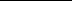 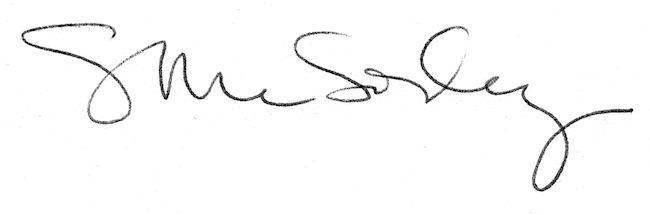 